Part 1. BT IPstreamList of Sub PartSub Part 1:	General InformationSub Part 2:	BT IPstream Home, Office, BT Max and Max Premium chargesSub Part 3:	BT IPstream Regrade OptionsSub Part 4:	BT IPstream Symmetric Products Sub Part 5: 	BT CentralSub Part 6: 	BT Central PlusSub Part 7: 	BT Central and BT Central Plus Further InformationSub Part 8:	IPstream - Advanced ServicesSub Part 9:	IPstream – Fast Track Expedite ADSL & SDSLSub Part 10:	Broadband Special Faults Investigation ADSL & SDSLSub Part 11:	BT IPstream Connect Broadband Enabling Technology (BET) charges SUB PART 1: GENERAL DESCRIPTIONPlease note this information should be read in conjunction with the relevant Conditions of Service and BT IPstream & IPstream Max Product Handbook for more detailsProduct Information	For more product related details, please refer to the BT IPstream & IPstream Max Product HandbooksCharging Information	The BT IPstream Service has three charging options; a Standard Charging option, a Capacity Charging option or Usage Based Charging. By default, Standard Charging will apply. A Customer may opt for Capacity Charging, Standard Charging or Usage Based Charging in accordance with the ordering process described in the Handbook relating to the BT IPstream Service. When a Customer opts into a charging option, it is not permissible to change to another option within 3 months of the date the chosen charging option starts to apply. If a customer has applied for one of the charging options, those prices will apply to all of the components of their BT IPstream Service. It is not permissible for a Customer to mix Capacity Charging, Standard Charging, or Usage Based ChargingIt is not permissible for one Customer's End Users to be connected to another Customer's BT Central/BT Central Plus utilising the Limited Service Selection (LSS) capability of BT IPstream where the BT Central/BT Central Plus is charged on a different Charging option.If the Service is ceased within the Minimum Period, the balance of the outstanding rental and any other applicable charges will be charged. PLEASE NOTE: On 1 May 2012 BT Wholesale notified the timetable for the retirement of IPstream at exchanges where Wholesale Broadband Connect (WBC) exists. Please refer to the briefings portal for full details: (https://www.btwholesale.com/pages/cmsjsps/newsandinsights/briefings/briefings.jsp). IPstream end user accesses will not be available for new supply at the exchanges and from the dates listed in the file named ‘IPstream and IPstream Connect Exchanges for Retirement’ within Section 44: Part 1 of the BT Wholesale Service Provider Price List.NotesThe term “Customers” refers to Independent Service Providers, Other Licensed Operators and Business CustomersThe term “End Users” refers to the ClientsAll prices are exclusive of VATPrices should be read in conjunction with the BT IPstream Customer HandbookMonths refer to Calendar MonthsSUB PART 2: BT IPSTREAM HOME, OFFICE IPSTREAM MAX AND BT IPSTREAM MAX PREMIUMConnection and Rental Charges	The following connection and rental charges apply to BT IPstream Home, Office, BT IPstream Max and Max Premium. Please refer to the notes for further information. BT IPstream Max and Max Premium are not supported by Standard Charging.
.erative Date 16Discount Scheme				Please see Section 44 Part 5 for details of the Broadband Discount SchemeEnd User Migrations				For End User Migrations from one Service Provider to an alternative Service Provider without change of product, please see Section 44 Part 3 `Broadband Ancillary Charges', Sub Part titled `Broadband Services - End User Migration Charges'Early terminationIf the Customer requests the termination of End User Access within the minimum period the Customer shall pay BT any applicable rental charges for the remainder of the minimum period. Cancellation and Miscellaneous Charges 	For End User Access Cancellation Charges and Miscellaneous Charges, refer to Broadband Ancillary Charges Section 44 Part 3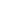 Service Level Options	This product is available with Broadband Standard Care within tariff or with Broadband Enhanced Care for an additional charge. See Section 44 Part 4 of the BT Price List.
Service Level Guarantee	Service Level Guarantees apply to the End User Access (EUA) elements for this service as defined in Section 44 Part 4SUB PART 3: BT IPSTREAM RE-GRADE OPTIONS Description	Customers can request re-grades between ADSL BT IPstream End User products as detailed below e.g. from BT IPstream Home 500 to BT IPstream Office 2000. Where a regrade option is available it is listed with its appropriate charge in the pricing tables within this sub part.Product rentals will be recalculated as appropriate following the re-grade of service including any pre-paid rental charges. Re-grades are allowed at any time including during the minimum period. A new minimum period will be applied starting from the activation date of the re-graded service. BT will not charge the Customer any outstanding minimum period rental. Where a Customer requests a BT IPstream (ADSL) re-grade to a BT Broadband Symmetric product, full connection charges will apply for the BT Broadband Symmetric product. BT will not charge the Customer any outstanding minimum period rental for the original service. Please refer to relevant sub part within this Part and Section 44 Part 2 for details of BT Broadband Symmetric connection chargesNote: Where a change of Service Provider is required in addition to a re-grade, the `Service Provider Migration' order type can be used, which allows the new product to be defined as part of the migration process. Please refer to Section 44 Part 3 `Broadband Services - End User Migration Charges' for further information. BT IPstream Max and BT IPstream Max Premium products are only available with Capacity and Usage Based Charging options, Standard Charging is not supported.SUB PART 4: BT IPSTREAM SYMMETRIC PRODUCTSProduct Information	The BT IPstream Symmetric portfolio is an Internet Protocol (IP) connectivity product that offers semi-permanent virtual circuits between large numbers of End Users, distributed over national areas, and a BT Central. IP connections are delivered to End Users over a new Metallic Pair using Symmetric High bit rate Digital Subscriber Line (SHDSL) technology.
Symmetric End User Access connection charges assume an existing BT Metallic Pair is available (i.e. spare pair). If not, additional charges for installation of a new BT Metallic pair will apply.NotesEach End User connection will have a connection charge and a rental chargeA minimum contract period of 1 year applies to each End User connectionSymmetric End User Access (EUA) refers to the physical network between the DSLAM and the End User’s siteThe product is available with Broadband Standard Care within tariff or with Broadband Symmetric Enhanced Care for an additional charge. Refer to Section 44 Part 3 Sub Part 2.6 ‘BT Broadband Symmetric Enhanced Care’
Connection Charge and Rental Charge	Operative Charge 01.06.2011BT IPstream Symmetric Products Additional Information		For lines where a new Metallic Pair is required (those that have no spare copper available), customers will be informed of any additional charges. 
BT IPstream Symmetric Technical/Geographic ConstraintsDSL carried services are subject to technical limitations including reach of BT's network infrastructure and the geographic location of the End User's premises. In some cases, this prevents service being available to some End Users. For further information, refer to BT IPstream Symmetric Customer Handbook and applicable Supplier Information Notes at www.sinet.bt.com.Billing Frequency							Charges are annual charges as stated in the BT Price List and will be calculated and applied pro-rata on a monthly or quarterly basis predetermined by the Customer. Rental charges will be raised in advance at the billing interval.Symmetric End User Access (EUA) Early Termination Charge	In accordance with the Conditions for BT IPstream Symmetric product, if the Customer terminates the Symmetric End User Access (EUA) contract within the minimum period, the Customer shall pay BT any applicable rental charges for the remainder of the minimum period.
Symmetric End User Access (EUA) Order Cancellation		For Symmetric End User Access Cancellation Charges refer to Section 44. Part 3 Sub-Part `BT Broadband Symmetric Cancellation Charge'.Service Level Guarantee						Service Level Guarantees apply to the End User Access (EUA) elements for this service as defined in Section 44 Part 4SUB PART 5: BT CENTRALProduct and Pricing InformationFor more product related details, please refer to the BT IPstream & IPstream Max Product Handbook and applicable Supplier Information Notes at www.sinet.bt.com. It is not permissible for one Customer's End Users to be connected to another Customer's BT Central/BT Central Plus utilising the Limited Service Selection (LSS) capability of BT IPstream where the BT Central/BT Central Plus is charged on a different Charging option.Connection and Rental Charges					The following connection and rental charges apply to the BT Central serviceNotes:Rental charges for BT Central links are calculated as a straight line distance between the Customers sited NTE and a BT Broadband network Point of Presence (PoPs). All distances will be rounded to the nearest kilometre. A list of these PoPs are available on BT's ADSL web site at www.btwholesale.com, or other such web site or URL as BT may adviseWhere a Customer NTE is more than 40 radial kilometres from the network Point of Presence a fixed additional charge will be made for each additional kilometre. This is not applicable to 622 Mbit/s BT Centrals.A minimum period of 1 year applies to all BT Centrals The Customer will be able to opt for monthly or quarterly billing intervals. Charges will be calculated pro-rata at the billing interval.Rental charges will be raised in advance at the Customer’s billing interval.SUB PART 5.1: BT CENTRAL 622 MBIT/S BANDWIDTH OPTIONS	The following annual rental charges apply to the BT Central 622 Mbit/s L2TP service according to charging options:End User Bandwidth Rental – Capacity Charging and Usage Based ChargingCustomers will be charged the following per End User Bandwidth Rental ChargeThe charge will be calculated on the Customer's total number of IPstream End User Accesses in place on the first day of each month and will be applied to that month's bill (e.g. the charge for the total number of End User Accesses calculated on 1st September will be applied to a customer’s September bill).  If the number of end users increases during the month no additional end user bandwidth charges will be raised for that month, nor will refunds be made if the number of end users decreases during the month.Usage Based Charging - BT Central Usage per Kbit/s (Kilobit Per Second) Charge	Under the Usage Based Charging option, in addition to the annual rental for the BT Central, a usage charge (as specified below) will be applied against bandwidth used over a specified period (monthly or quarterly) as measured on the Customer's BT Centrals.
If a Customer has more than one BT Central, the total bandwidth used on all BT Centrals will be measured and billed based on the Usage Charge below.For full details, please refer to the Handbook relating to the BT IPstream Service and IPstream Max Handbook. BT Central 622 Mbit/s L2TP Flexing Bandwidth Rental Charges - Standard Charging	 and Usage Based ChargingFor BT Central 622 Mbit/s L2TP with an Operational Service Date on or after 20-08-2007, a Customer can initially order any one of the four bandwidth increments listed below (in the Bandwidth Reset Option section), subject to the following minimum bandwidth flex up requirement:At least 155 Mbit/s – 1st-3rd month At least 310 Mbit/s – 4th -6th monthCustomers must order 155 Mbit/s as a minimum.  If the Customer has not arranged activation of the appropriate minimum bandwidth required of 310 Mbit/s by the end of the third month, BT will activate the applicable minimum bandwidth and charge the appropriate rental.  If at the end of this 12 month period the Customer has not requested the activation of the fourth 622 Mbit/s increment, BT will activate all remaining increments and the full BT Central 622 Mbit/s L2TP rental will be charged. Flexing bandwidth down is not permitted. However, following the expiry of the minimum term, a Customer can utilise the Bandwidth Reset Option if required.   Bandwidth Reset Option for Standard and Usage Based Charging	Following the expiry of the applicable minimum period on a BT Central 622 Mbit/s L2TP, a Customer may request a bandwidth reset to either the 465 Mbit/s or 310 Mbit/s increment on that Central.The rental charge applied will be appropriate to the bandwidth increment enabled and will commence from the Operational Service Date of the bandwidth reset.The Customer must flex the BT Central 622 Mbit/s L2TP bandwidth back up to enable all increments within 6 months of the Operational Service Date of the bandwidth reset.If at the end of this 6 month period the Customer has not requested the reactivation of the fourth 622 Mbit/s increment, BT will reactivate all remaining increments and the full 622 Mbit/s rental will be charged. Flexing the bandwidth down is not permitted and a request for further use of the Bandwidth Reset Option on the same BT Central 622 Mbit/s L2TP will not be accepted within 18 months of the Operational Service Date of the previous bandwidth reset. BT Central Bandwidth Out of Service Option for Centrals below 622Mbit/s and 622Mbit/s Centrals – Capacity ChargingFor Centrals below 622Mbit/s, customers on the following Centrals on Capacity Charging: 2 Mbit/s, 10 Mbit/s, 34 Mbit/s, 34 Mbit/s SDH Resilience, 155 Mbit/s and 155M L2TP Passthrough  can take out of service usable Central capacity without ceasing.  This means that the usable bandwidth of any of the foregoing Centrals can be set to 0 Mbit/s.For 622Mbit/s Centrals, customers may opt to take out of service usable Central capacity.  This means that you can utilise bandwidth increments of 155 Mbit/s, 310 Mbit/s, 465Mbit/s of the central or request that the usable bandwidth be set to 0 Mbit/s. Whilst out of service each Central will be charged at Standard Charging Rates (see Standard Charging for pricing information)A customer must always maintain a minimum of 1 Central in operation at all times.Each customer may submit a maximum of 8 requests in any 12 month period.  This period commences when the first request is submitted.Each request may include any number of Centrals, and any combination of taking out of service and reinstatement.SUB PART 5.2: RE-GRADE BETWEEN BT CENTRAL OPTIONS	 Where a Customer requests a BT Central re-grade, an additional single payment charge will be made.Circuit Rentals will be recalculated as appropriate following the re-grade of service. Re-grades are allowed at any time including during the minimum period. In all re-grade cases a new minimum period will apply starting from the activation of the re-graded service.Any pre-paid rental charges will be refunded to the Customer following any re-grade of service to a lower data rate.For a Customer to re-grade to a higher data rate BT Central service during the minimum period, the Customer will not have to pay BT any outstanding minimum period rental charges for the original service.For a Customer to re-grade to a lower data rate BT Central service during the minimum period, the Customer will incur a one off charge of the difference between the new and old annual rentals.For a Customer to re-grade between Band D (155Mbit/s L2TP) and Band C (100Mbit/s, 155Mbit/s), during the minimum period, the Customer will not have to pay BT any outstanding minimum period rental charges for the original service.Where a Customer requests a BT Central re-grade between the bands, it will be treated as a cease and re-provide in that the standard provisioning lead time shall apply.Where a Customer requests a BT Central re-grade, the customer shall be required to pay the appropriate connection fee, as set out in this table: The following Centrals have been removed from future supply: 1Mbit/s, 4Mbit/s, 4Mbit/s SDH Resilience and 100Mbit/s2 The full Connection Charge applies to the new Central, as set out earlier in this Sub Part. Shift Charges for BT Centrals		For BT Central external shifts, rentals for the new connection will be re-calculated, if appropriate, following the shift.Where a Customer requests a BT Central re-grade to or from a Band and an Internal Shift, only the standard re-grade charge between bands will apply. BT Central Shifts (Internal & External) are allowed at any time including during the minimum period. In all shift cases the minimum term period will remain the same with the start and end dates derived from the original provision date.Where a Customer requests a BT Central re-grade to or from a Band and an External Shift, the External Shift charges will apply.Where a Customer requests a BT Central re-grade within a Band and an Internal Shift, the standard re-grade charge within a Band and the Internal shift charges will both apply.Where a Customer requests a BT Central re-grade within a Band and an External Shift, the External Shift charges will apply.A request for a BT Central shift within the same building will be classified as an External Shift where the process requires the repositioning of the Fibre Network and/or the Add-drop Multiplexer (ADM).SUB PART 6: BT CENTRAL PLUS Product DescriptionFor product description and restrictions on availability of Central Plus options, please refer to the BT IPstream & IPstream Max Product Handbook. Other ConditionsEach BT Central Plus and BT Central Plus Static IP service will have a connection and annual rental charge.In the event of cancellation prior to provision, pre-provision cancellation charges will be raised and will continue to be assessed against the full connection charge.  Any SLG payments due will also be calculated against the full connection charge.BT Pricing InformationIt is not permissible for End Users on Capacity Charging to be connected to another Customer's BT Central/BT Central Plus utilising the Limited Service Selection (LSS) capability of BT IPstream where the BT Central/BT Central Plus is charged at Standard Charging.BT Central Plus is only available with Standard and Capacity Charging options; Usage Based Charging is not supported.Connection and Rental Charges	The following charges apply to the BT Central Plus service for Standard and Capacity ChargingNotesA minimum period of 1 year applies to the BT Central Plus service.The Customer will be able to opt for monthly or quarterly billing intervals. Charges will be calculated pro-rata at the billing interval.Rental charges will be raised in advance at the Customers billing interval.End User Bandwidth Rental – Capacity ChargingCustomers will be charged the following End User Bandwidth Rental Charge. The charge will be calculated on the Customer's total number of IPstream End User Accesses in place on the first day of each month and will be applied to that month's bill (e.g. the charge for the total number of End User Accesses calculated on 1st September will be applied to a customer’s September bill).  If the number of end users increases during the month no additional end user bandwidth charges will be raised for that month, nor will refunds be made if the number of end users decreases during the month.Access Capacity – Bandwidth Out of Service Option – Capacity ChargingCustomers may take out of service block(s) of Central Plus Access Capacity without ceasing.  This means that a block of 100M will be set to 0M.Customers are required to have in service a minimum of 1Gbps of Central Plus Access capacityNo rental charge will apply to each block taken out of service, until it is reinstated.Each customer may submit a maximum of 8 requests in any 12 month period.  This period commences when the first request is submitted.Each request may include any number of blocks,  and any combination of taking out of service and reinstatementInternet Access Capacity is excluded from the Bandwidth out of Service Option.BT Central Plus Service: Provision & Cease Options - Standard Charging	 The provisioned BT Central Plus service can be expanded or reduced by adding or removing blocks of 5000 ports. This is achieved by raising a provision or cease order on a BT Central Plus Customer Requirement Form. For further information, please refer to the BT IPstream Customer HandbookSUB PART 6.1: RE-GRADE OPTIONS TO AND FROM BT CENTRAL PLUS	A Customer re-grading from a BT Central in Bands A to D to a BT Central Plus during the minimum period of the BT Central will not have to pay BT any outstanding minimum period rental charges for the BT Central.A Customer re-grading from a BT Central in Band E to a BT Central Plus during the minimum period of the BT Central will incur a one off charge of the difference between the new annual rental of the BT Central Plus and old annual rental of the BT Central.A Customer re-grading to a BT Central in Bands A to D from a BT Central Plus during the minimum period of the BT Central Plus will incur a one off charge of the difference between the new annual rental of the BT Central and old annual rental of the BT Central Plus.A Customer re-grading to a BT Central in Band E from a BT Central Plus during the minimum period of the BT Central Plus will not have to pay BT any outstanding minimum period rental charges for the BT Central Plus.Any rental paid in advance in relation to a BT Central or BT Central Plus that is being re-graded will be refunded to the Customer following the re-grade.Where a Customer requests a re-grade to or from a BT Central Plus, the Customer shall be required to pay the appropriate connection fee for the BT Central Plus or BT Central that they wish to re-grade to as set out within the BT Price List.Re-grades to or from a BT Central Plus are allowed at any time including during the minimum period of the BT Central or BT Central Plus that is being re-graded. BT Central Plus or BT Central rentals will be recalculated as appropriate following the re-grade of service. In all re-grade cases, a new minimum period will apply starting from the activation of the re-graded BT Central Plus or BT Central service.Where a Customer requests a re-grade to or from a BT Central Plus, it will be treated as a cease and re-provide in that the standard lead provisioning lead time shall apply for the new service.SUB PART 7: BT CENTRAL AND BT CENTRAL PLUS FURTHER INFORMATIONEarly Termination	If the Customer requests the termination of a BT Central, BT Central Plus or BT Central Plus Static IP service within the minimum period the Customer shall pay BT any applicable rental charges for the remainder of the minimum period. BT Central Migration		BT Central Migration is a service available to customers who wish to take over an existing BT Central from another customer without terminating and reinstalling the service.  This service is available only where the BT Central will remain in the same location after the migration. Each BT Central migrated will inherit the charging option of the gaining customer. It is not permissible for a customer to mix Capacity Charging, Standard Charging or Usage Based Charging. Any outstanding minimum period on the BT Central will be transferred to the gaining customer.BT Central Migration is not available on BT Central Plus. Additional Charges												Operative Date 01.06.2004The Customer will only be charged for changes to the list of allowable domain names for an individual BT IPstream End User Service where they request BT to administer and manually process this change on their behalf.
BT Central Order Suspensions for BT Centrals and BT Central Plus	The Customer can suspend a BT Central and/or BT Central Plus order for a maximum of 60 working days.A BT Central and/or BT Central Plus order may only be suspended once.A BT Central and/or BT Central Plus order cannot be suspended in the 20 working days before the Contractual Delivery date. After this date the Customer must either cancel or proceed with the provision.Once a BT Central and/or a BT Central Plus order has been suspended for any period of time the Customer cannot escalate the completion date.During the suspension period the Customer may either request the resumption of the provision or cancellation of the provision order. Cancellation charges will apply as stated in the BT Price List.Following a BT Central and/or BT Central Plus order suspension the provision Contractual Delivery date will be changed to incorporate the suspension period in addition to the standard provision lead time.Unless the Customer has communicated to BT that they wish to cancel the provision order BT will continue the provision after the 60 working day suspension period has ended. The Customer will be able to cancel the provision; however, cancellation charges will apply as stated in the BT Price List.Once BT has provisioned a BT Central and/or BT Central Plus of any type billing will commence in the normal way.BT reserves the right to cancel a BT Central and/or BT Central Plus order at any time during the provision process.Cancellation Charges for BT Central, BT Central Plus, BT Central Static IP and Customer Access			Charges will be raised if a Customer cancels an order before the Operational Service Date (OSD), as defined within the Conditions of Service. The charges will be calculated on the number of working days between the date the Customer requests the cancellation and the OSD. The Customer must give the cancellation date in writing. The cancellation charge will be expressed as a percentage of the connection charge as shown in the Cancellation charge table.Cancellation charges will be raised only if a confirmed order has been received from the Customer. In the event that BT fails to meet the OSD and the Customer decides to cancel the order, a charge will not be raised.If the Customer requests amendments to the OSD and subsequently cancels the order before a revised OSD is agreed by BT, the cancellation charge will be calculated from the date the Customer notified BT of the first amendment.The full cost of any additional work, e.g. duct that is separately identified on the contract, and which has been specifically incurred for the order by the time of cancellation, will be recovered in addition to the cancellation charge.Miscellaneous Charges	For Miscellaneous charges refer to Section 44 Part 3BT Central Conditions 		The service operates under Conditions for BT IPstream Service.
Service Level Guarantee	Service Level Guarantees apply to the BT Central as defined in Section 44 Part 4SUB PART 8: IPSTREAM - ADVANCED SERVICES 		Please note this information should be read in conjunction with the relevant Conditions for BT IPstream Service and BT IPstream Advanced Services HandbookPricing Information 	Advanced Services pricing has three components:- A one off enablement charge for BT IPstream – Advanced Services, covering both End User Speed Control and Downstream QOS. A Downstream QOS session initiation charge.A Downstream QOS session duration / bandwidth charge.Prices are detailed in the table below:NotesThere are no transaction charges for End User Speed Control.The enablement fee will be charged for each end user migrated from the trial service to the launched service, and for each End User enabled thereafter.These charges will be in addition to the IPstream Capacity Based or Usage Based Charges.SUB PART 9: IPSTREAM – FAST TRACK EXPEDITES ADSL & SDSL		Please note this information should be read in conjunction with the relevant Conditions of Service and BT IPstream Product Handbook for more detailsDescriptionIPstream Service Delivery For asymmetric End User Access options: Expedite orders can be placed  by Customers for requesting a revised date that is earlier than the original ODD provided by BT and the specified date is within the first working day and the third working day after the date of order acceptance For symmetric Services: Expedite orders can be placed by Customers for  requesting a revised date that is earlier than the original ODD provided by BT and the specified date is within the third working day and the ninth working day after the date of order acceptanceThis request can be made after receipt of the service delivery date (Original Delivery Date – ODD) which is notified via the gateway.For availability, please refer to the BT IPstream Handbook for further informationPricing InformationPrices are detailed in the table below:Notes:The Fast Track Expedite Charge is in addition to the End User Access connection charge. The charge is only raised if the revised delivery date is met. SUB PART 10a: IPSTREAM – BROADBAND SPECIAL FAULTS INVESTIGATION ADSL & SDSL 	Please note this information should be read in conjunction with the relevant Conditions of Service and BT IPstream Product Handbook for further information, and availabilityPricing Information Prices are detailed in the table below:Note:A charge will be raised for specific Broadband SFI clear codes as set out in the IPstream Handbook. SUB PART 10b: IPSTREAM – BROADBAND SPECIAL FAULTS INVESTIGATION 2 ADSL & SDSL 	Please note this information should be read in conjunction with the relevant Conditions of Service and BT IPstream Product Handbook for further information, and availabilityPricing Information Prices are detailed in the table below:Note:The total SFI2 charge will be made up of a single or combination of Module charges stated.A charge will be raised for specific Broadband SFI2 modules used as set out in the IPstream Handbook. *	Where a fault is found on the BT Network, this charge will not apply.SUB PART 11: BT IPSTREAM BROADBAND ENABLING TECHNOLOGY (BET) CHARGESBroadband Enabling Technology enables a broadband service to be provided over long copper pairs with low latency.Connection and upgrade chargesWhere BET is ordered as an upgrade to an existing IPstream ADSL line the standard IPstream connection charges will not be raised in addition to the BET connection charge. If the BET order is a new installation (not an upgrade to an existing IPstream ADSL line) the standard IPstream connection charge applies in addition to the BET charges. Please refer to Sub Part 2 above for the applicable connection charges.No additional charge will be raised for any Excess Construction Charges (ECCs) incurred to deliver the new BET connection, or for an upgrade of the BET line speed from 1Mb/s to 2Mb/s, unless the ECCs would exceed £5,000. Where the ECC charges would exceed £5,000 the order will be suspended and will only proceed subject to customer agreement to meet the full value of the ECC in addition to the BET connection or upgrade charge.Rental and cease chargesPlease refer to the IPstream End User Access table in Sub Part 2 for rental and cease charges. Operative Date 01.10.2011ServicesStandard, Capacity and Usage Based Charging Connection Charge(£)Standard, Capacity and Usage Based Charging Connection Charge(£)Standard, Capacity and Usage Based Charging Connection Charge(£)End User Cease Charge(£)End User Cease Charge(£)End User Cease Charge(£)Operative Date 01.10.2011ServicesMarket 1Market 2Market 3Market 1Market 2Market 3BT IPstream Home 50043.5943.5939.7924.7424.7424.74BT IPstream Home 100043.5943.5939.7924.7424.7424.74BT IPstream Home 200043.5943.5939.7924.7424.7424.74BT IPstream Max43.5943.5939.7924.7424.7424.74BT IPstream Max BET 1M and 2M 43.5943.5939.7924.7424.7424.74BT IPstream Office 50043.5943.5939.7924.7424.7424.74BT IPstream Office 100043.5943.5939.7924.7424.7424.74BT IPstream Office 200043.5943.5939.7924.7424.7424.74BT IPstream Max Premium43.5943.5939.7924.7424.7424.74Operative Date 01.10.2011ServicesStandard Charging Annual Rental(£)Standard Charging Annual Rental(£)Standard Charging Annual Rental(£)Capacity Charging Annual Rental(£)Capacity Charging Annual Rental(£)Capacity Charging Annual Rental(£)Usage Based Charging Annual Rental(£)Usage Based Charging Annual Rental(£)Usage Based Charging Annual Rental(£)Operative Date 01.10.2011ServicesMarket 1Market 2Market 3Market 1Market 2Market 3Market 1Market 2Market 3BT IPstream Home 500150.12150.12150.1296.1296.1296.1296.1296.1296.12BT IPstream Home 1000270.12270.12270.1296.1296.1296.1296.1296.1296.12BT IPstream Home 2000450.12450.12450.1296.1296.1296.1296.1296.1296.12BT IPstream MaxN/AN/AN/A77.1677.1677.1677.1677.1677.16BT IPstream Max BET 1M and 2M N/AN/AN/A77.1677.1677.1677.1677.1677.16BT IPstream Office 500236.16236.16236.16146.52146.52146.52146.52146.52146.52BT IPstream Office 1000379.80379.80379.80146.52146.52146.52146.52146.52146.52BT IPstream Office 2000666.96666.96666.96146.52146.52146.52146.52146.52146.52BT IPstream Max PremiumN/AN/AN/A125.16125.16125.16125.16125.16125.16Operative Date  01.01.2008REGRADE TOREGRADE TOREGRADE TOREGRADEFROMBT IPstream Max (£)BT IPstream Max Premium (£)BT IPstream Home 500, 1000, 2000 Products (£)BT IPstream Home/ Office  500, 1000 and 2000 Products0.000.005.00BT IPstream MaxNA5.005.00BT IPstream Max Premium5.00NA5.00ProductStandard, Capacity and Usage Based Connection Charge(£)Standard Charging Annual Rental(£)Capacity Charging Annual Rental(£)Usage Based Charging Annual Rental (£)BT IPstream Symmetric End User Access 250 316.371,010.40968.40968.40BT IPstream Symmetric End User Access 500316.371,178.40968.40968.40BT IPstream Symmetric End User Access 1000316.371,766.40968.40968.40BT IPstream Symmetric End User Access 2000316.372,102.40968.40968.40Operative Date 08.09.2003ProductAdditional Connection Charges CategorisationAdditional Connection Charge (£)BT IPstream Symmetric End User AccessNew Line, minor network intervention300.00BT IPstream Symmetric End User AccessNew Line, major network intervention500.00BT IPstream Symmetric End User AccessNew Line, Small network build < 50 man hours800.00Operative Date 01.12.2008Standard, Capacity and Usage Based Charging Connection Charge(£)Standard Charging Annual Rental(£)Capacity Charging Annual Rental(£)Usage Based Charging Annual Rental (£)ServicesCircuit bandwidth (transmission rate):Standard, Capacity and Usage Based Charging Connection Charge(£)Standard Charging Annual Rental(£)Capacity Charging Annual Rental(£)Usage Based Charging Annual Rental (£)BT Central 512 Kbit/s Withdrawn from new supply from 01.04.2002N/A5,000.005,624.005,000.00BT Central 1 Mbit/s Withdrawn from new supply from 01.04.2002N/A5,500.006,592.005,500.00BT Central 2 Mbit/s3,000.009,000.0011,184.009,000.00BT Central 4 Mbit/s Withdrawn from new supply from 01.04.2002N/A11,500.0016,336.0011,500.00BT Central 4 Mbit/s SHD Resilience Withdrawn from new supply from 01.04.2002N/A15,000.0019,836.0015,000.00BT Central 10 Mbit/s14,000.0017,000.0028,856.0017,000.00BT Central 10 Mbit/s SDH Resilience16,000.0020,000.0031,856.0020,000.00BT Central 34 Mbit/s14,000.0021,000.0060,000.0021,000.00BT Central 34 Mbit/s SDH Resilience16,000.0024,000.0063,000.0024,000.00BT Central 100 Mbit/s Withdrawn from new supply from 01.04.2002N/A30,000.00162,600.0030,000.00BT Central 155 Mbit/s50,000.0045,000.00241,560.0045,000.00BT Central 155 Mbit/s L2TP Passthrough50,000.0045,000.00221,280.0045,000.00BT Central 622 Mbit/s L2TP Passthrough175,000.00160,000.001,028,920.00160,000.00BT Central 622 Mbit/s LNSv1 Withdrawn from new supply from 20.10.2005N/A160,000.001,130,320.00160,000.00Per km charge above 40 kilometres (for all transmission rates except BT Central 622 Mbit/s L2TP)N/A2,0002,000.002,000.00Operative Date 01.12.2008ServiceBandwidth Option:Standard Charging Annual Rental (£)Capacity Charging Annual Rental (£)Usage Based Charging Annual Rental (£)BT Central 622 Mbit/s L2TP Flexing increment 0, 0M Mbit/sN/A160,000.00N/ABT Central 622 Mbit/s L2TP Flexing increment 1, 155 Mbit/s40,000.00376,840.0040,000.00BT Central 622 Mbit/s L2TP Flexing increment 2, 310 Mbit/s80,000.00593,680.0080,000.00BT Central 622 Mbit/s L2TP Flexing increment 3, 465 Mbit/s120,000.00810,520.00120,000.00BT Central 622 Mbit/s L2TP Flexing increment 4, 622 Mbit/s160,000.001,028,920.00160,000.00Operative Date 01.10.2011Rental Per End User Per Month (£)Rental Per End User Per Month (£)Rental Per End User Per Month (£)Operative Date 01.10.2011Market 1Market 2Market 3Bandwidth Rental Charge0.8650.8650.865ServiceOperative DateBT Central Usage Charge Per Kbit/s per month (£)Usage Charge Per Kbit/s per month01.12.20080.2665ServiceOperative DateSingle Payment Charge Per Request (£)Bandwidth Out of Service Option01.01.2008500.00Operative Date 07.01.2004REGRADE TO (£)REGRADE TO (£)REGRADE TO (£)REGRADE TO (£)REGRADE TO (£)REGRADE TO (£)REGRADE FROMBand A(512kbit/s, 1Mbit/s, 2Mbit/s)1Band B1 (4Mbit/s, 10Mbit/s, 34Mbit/s) 1Band B2(4Mbit/s, 10Mbit/s, 34Mbit/s SDH Resilience)1Band C(100Mbit/s, 155Mbit/s)1Band D(155M L2TP)Band E(622Mbit/s L2TP Passthrough)Band A(512kbit/s, 1Mbit/s, 2Mbit/s)1Band B1 (4Mbit/s, 10Mbit/s, 34Mbit/s) 1Band B2(4Mbit/s, 10Mbit/s, 34Mbit/s SDH Resilience)1Band C(100Mbit/s, 155Mbit/s)1Band D(155M L2TP)Band E(622Mbit/s L2TP Passthrough)Band A (512kbit/s, 1Mbit/s, 2Mbit/s)1,00012,00014,000Note 2Note 2Note 2Band B1(4Mbit/s, 10Mbit/s, 34Mbit/s)Note 21,5004,00035,00035,000Note 2Band B2(4Mbit/s, 10Mbit/s, 34Mbit/s SDH Resilience)Note 2Note 21,50035,00035,000Note 2Band C(100Mbit/s, 155Mbit/s)Note 2Note 2Note 26,00035,000Note 2Band D(155M L2TP)Note 2Note 2Note 235,000-Note 2Band E(622Mbit/s L2TP Passthrough)Note 2Note 2Note 2Note 2Note 2-Type of ShiftShift ChargeInternal shifts (See Note 1)Network timescale rates apply (see BT Price List Section 15)External shiftFull service connection charges applyOperative Date 01.12.2008Standard Charging Connection Charge(£)Standard Charging Annual Rental(£)Capacity Charging Connection Charge(£)Capacity ChargingAnnual Rental(£)ServicesCircuit bandwidth (transmission rate):Standard Charging Connection Charge(£)Standard Charging Annual Rental(£)Capacity Charging Connection Charge(£)Capacity ChargingAnnual Rental(£)BT Central Plus per 5000 ports£30,000.00£55,500.00--BT Central Plus- Access (100Mbit/s)--£15,000.00£156,000.00BT Central Plus – Internet (100Mbit/s)--£15,000.00£36,300.00BT Central Plus Static IP per 5000 ports--£24,000.00£48,000.00Operative Date 01.10.2011Rental Per End User Per Month (£)Rental Per End User Per Month (£)Rental Per End User Per Month (£)Operative Date 01.10.2011Market 1Market 2Market 3Bandwidth Rental Charge0.8650.8650.865ServiceOperative DateSingle Payment Charge per Request (£)Bandwidth Out of Service Option01.01.2008500.00Operative Date 12.11.2007Single Payment Charge per BT Central (£)BT Central Migration2000.00ReconfigurationSingle Payment Charge (£)Administration charge for the manual processing of a change to the list of allowable domain names for an individual BT IPstream End User service when performed on behalf of the Customer (Charge per End User)11.00Working days before Operational Service Date (OSD)% of Connection Charge5 or less90%6-1975%20-2960%30-3530%Operative Date 28.11.2006End User Speed Control and Downstream QOS1(£)Enablement Charge (One off)  per end user 22.00QOS session Initiation Charge per session initiated.0.04QOS session charging per 100kbps per minute.30.0002222Operative Date 01.06.2011Charge (£)Fast Track Expedite ADSL106.29Fast Track Expedite SDSL147.00Operative Date 01.08.2010Charges (£)Broadband Special Faults Investigation ADSL160.00Broadband Special Faults Investigation SDSL144.00Operative Date 01.06.2011Charges (£)Broadband Special Faults Investigation 2 ADSL Charge (Base Module)*95.00Broadband Special Faults Investigation 2 ADSL Charge (Wiring Module)50.00Broadband Special Faults Investigation 2 ADSL Charge (Equipment Module)50.00Broadband Special Faults Investigation 2 ADSL Charge (Co-op Module)35.00Broadband Special Faults Investigation 2 SDSL Charge (Base Module)*99.00Broadband Special Faults Investigation 2 SDSL Charge (Wiring Module)50.00Broadband Special Faults Investigation 2 SDSL Charge (Equipment Module)50.00Broadband Special Faults Investigation 2 SDSL Charge (Co-op Module)35.00IPstream ADSL BET chargesOperative date: 16.05.2011Up to 1Mb/s line speed (£)Up to 2Mb/s line speed (£)BET connection 1,094.001,094.001Mb/s to 2Mb/s BET line speed upgrade549.00549.00Recover NTE (on customer request)85.0085.00Stopped line re-activation (same or different CP). Charge applies if the customer NTE is in-situ.Standard IPstream connection charge appliesStandard IPstream connection charge applies